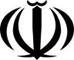 وزارت امور اقتصادی و داراییاداره کل امور اقتصادی و دارایی استان البرزفرم شناسایی موانع بنگاه ها،  ناشی از فعل و یا ترک فعل وزارت متبوع و دستگاه های وابسته و تابعه1 ـ فعل و یا ترک فعل که به صورت فراگیر برای کسب و کار و بنگاه ها ایجاد مانع و یا چالش نموده و یا خواهد نمود:2 ـ فعل و  یا ترک فعل که موجب بروز چالش، مانع و یا کاهش بهره وری بنگاه های مشخص شده است به تفکیک هر بنگاه یا کسب و کار:مصادیق احتمالی:ایجاد مانع ناشی از تصمیم و یا انفعال در کمیته تسهیل ایجاد مانع ناشی از  فعل و یا ترک فعل در دفتر خدمات سرمایه گذاری ایجاد مانع ناشی از تصمیمات هیات عالی دادخواهی مالیاتیایجاد مانع ناشی از  تاخیر در ترخیص کالا در گمرک متاثر از تصمیم و یا اهمال گمرکایجاد مانع ناشی از پیگیری های اخذ مالیات ایجاد مانع ناشی از امور حسابرسیایجاد مانع ناشی از امور بیمه ای ایجاد مانع ناشی از امور خصوصی سازیایجاد مانع ناشی از امور بانکی اعم از اهمال در تامین مالی (تسهیلات)، اقامه دعوی بانک علیه بنگاه و سایر ایجاد مانع ناشی از اهمال در پیگیری امور جذب سرمایه گذاری (مرکز خدمات سرمایه گذاری)ایجاد مانع ناشی از تصمیمات مناطق آزاد و ویژه اقتصادیو .....شرح فعل و  یا ترک فعل:واحد (حوزه های اداره کل) و یا دستگاه (وابسته و تابعه)  تصمیم گیرنده :توضیح اثرات منفی آن بر کسب و کار: ارایه پیشنهاد برای اصلاح:مشخصات کسب و کارمشخصات کسب و کارمشخصات کسب و کارمشخصات کسب و کارمشخصات کسب و کارمشخصات کسب و کارعنوان کسب و کاردسته بندی کسب و کارمحور فعالیت کسب و کارآدرس محل کسب و کارمدیر (مسئول) کسب و کارشماره تماساطلاعات مربوط به مانع ایجاد شده برای کسب و کار مورد نظراطلاعات مربوط به مانع ایجاد شده برای کسب و کار مورد نظراطلاعات مربوط به مانع ایجاد شده برای کسب و کار مورد نظراطلاعات مربوط به مانع ایجاد شده برای کسب و کار مورد نظراطلاعات مربوط به مانع ایجاد شده برای کسب و کار مورد نظراطلاعات مربوط به مانع ایجاد شده برای کسب و کار مورد نظردستگاه عامل ایجاد مانعتوضیح مانع ایجاد شدهبرآورد تقریبی زیان ناشی از مانع ایجاد شدهمعرفی سایر عوامل (دستگاه و یا شخص) موثر در ایجاد مانعمعرفی سایر عوامل (دستگاه و یا شخص) موثر در ایجاد مانعمعرفی سایر عوامل (دستگاه و یا شخص) موثر در ایجاد مانع